ODREĐIVANJE KISELINSKOG STEPENA MLIJEKASasvim svježe mlijeko reaguje kiselo zbog prisustva kiselih fosfata i citrata.Sveže mlijeko ne sadrži mliječnu kiselinu, već se ona naknadno stvara mliječno-kiselim vrenjem laktoze.pH vrijednost svježeg mlijeka je 6.5 (neutralno) , stajanjem mlijeka pH vrijednost opada tj. raste kiselost mlijeka.KISELOST MLIJEKA se izražava KISELINSKIM STEPENIMA po Soxhlet-Hanchel-u (OSH ).KISELINSKI STEPEN predstavlja utrošeni broj cm3  n/4 NaOH koji su potrebni za neutralizaciju 100 cm3mlijeka.Postoji nekoliko metoda za određivanje kiselinskog stepena mlijeka:Alkoholna probaAlizarolna probaProba kuvanjemVolumetrijski – metoda po SHALKOHOLNA PROBA: mješanje iste zapremine mlijeka i 68% alkohola. Ako je kiselost mlijeka povišena, talože se proteini i dolazi do stvaranja ugrušaka.Rezultat :nema taloga ni ugrušaka = svježe mlijeko stvara se fini phuljasti talog = nakiselo mlijekoStvaraju se vidljivi ugrušci= kiselo mlijekoALIZAROLNA PROBA:to je u suštini alkoholna proba sa indikatorom alizarinom.Alizarol je zasićeni rastvor alizarina u 68% alkoholu.Posmatra se boja i konzistencija.Rezultat :Ljubičasto-crvena boja ≈7oSHSmeđe –crvena boja ≈9 oSHSmeđa boja ≈11 oSH Žuta boja ≈14 oSHPROBA KUVANJEM: 5 cm3 mlijeka se zagrije do vrenja i posmatra se eventualna promjena .Rezultat :Nema promjene u konzistenciji   →    mlijeko je svježeMlijeko se zgrušalo  →    mlijeko nije svježe (povećana kiselost)VOLUMETRIJSKA METODA PO SHPRIBOR:BiretaLijevakMenzuraPipetaErlenmayer tikvicaREAGENSI :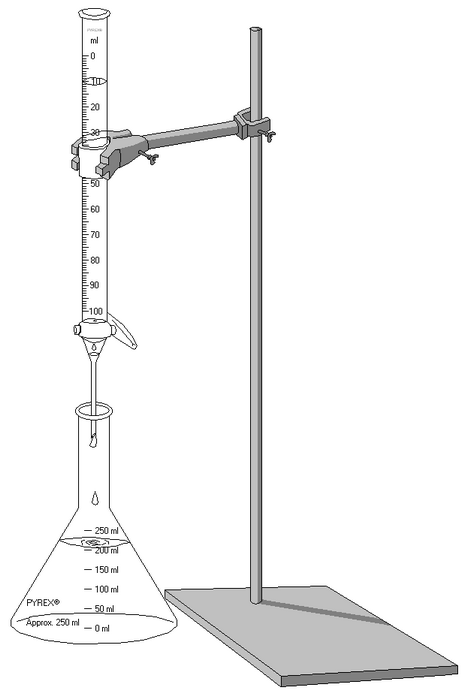 0,1 M  NaOH     fenolftalein                                                        POSTUPAK : U čistu i suvu Erlenmayer tikvicu odmjeri se 20ml ispitivanog mlijeka.Dodati nekoliko kapi fenolftaleina i titrisati sa NaOH do pojave stabilne svjetlo-ružičaste bojePRORAČUN :oSH= a x 5a= V NaOH utrošena za titraciju                                          a x 0,9            %mliječne kiseline = -----------------------                                                 b                                                                                                                                                                                  a= V NaOH utrošena za titracijub = V mlijeka REZULTATI :Svježe kravlje mlijeko  ≤ 8 oSHPasterizovano mlijeko  < 8,5 oSHSterilizovano mlijeko < 7,5 oSHPatološko mlijeko < 6 oSH        ODREĐIVANJE KISELINSKOG STEPENA KISELOG MLIJEKA I JOGURTAPRIBOR:BiretaLijevakMenzuraPipetaErlenmayer tikvicaREAGENSI :0,1 M  NaOH     fenolftalein                                                        POSTUPAK : U čistu i suvu Erlenmayer tikvicu odmjeri se 20ml ispitivanog kiselog mlijeka ili jogurta.Dodati 20 cm3destilovane vode i  nekoliko kapi fenolftaleina.Titrisati sa NaOH do pojave stabilne svjetlo-ružičaste bojePRORAČUN :oSH= a x 2a= V NaOH utrošena za titraciju                                          a x 0,9            %mliječne kiseline = -----------------------                                                 b                                                                                                                                                                                  a= V NaOH utrošena za titracijub = V mlijeka ODREĐIVANJE KISELINSKOG STEPENA PAVLAKEPRIBOR:BiretaLijevakMenzuraPipetaErlenmayer tikvicaREAGENSI :0,1 M  NaOH     fenolftalein                                                        POSTUPAK : U čistu i suvu Erlenmayer tikvicu odmjeri se 10ml ispitivane pavlake.Dodati 40 cm3destilovane vode i  nekoliko kapi fenolftaleina.Titrisati sa NaOH do pojave stabilne svjetlo-ružičaste bojePRORAČUN :oSH= a x 4a= V NaOH utrošena za titraciju                                          a x 0,9            %mliječne kiseline = -----------------------                                                 b                                                                                                                                                                                  a= V NaOH utrošena za titracijub = V mlijeka ODREĐIVANJE KISELINSKOG STEPENA SITNOG ,SVJEŽEG KRAVLJEG SIRAPRIBOR:BiretaLijevakMenzuraPipetaErlenmayer tikvicaAnalitička vagaNormalni sud od 200 cm3Filter papirREAGENSI :0,1 M  NaOH     fenolftalein                                                        POSTUPAK : 10gr sira iskuvati tri puta sa 40-50 cm3destilovane vode.Ekstrakte sakupiti , dopuniti destilovanom vodom do 200 cm3.Filtrirati i odmjeriti 100 cm3filtrata i prebaciti u erlenmayer tikvicu. Dodati nekoliko kapi fenolftaleina i titrisati sa NaOH do pojave stabilne svjetlo-ružičaste boje.PRORAČUN :                                          a x 0,9            %mliječne kiseline = -----------------------                                                 b                                                                                                                                                                                  a= V NaOH utrošena za titracijub = V mlijeka 